Youth Gathering South 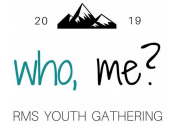 January 19-21, 2019Sacramento Camp, Cloudcroft, NMSchedule:Saturday, January 19th3-4  p.m.	Registration & Room Check-in3:45 p.m.	Leader Meeting 4 -p.m.	Welcome, Introductions & Ice-breakers 		5:30 p.m.  - 	Dinner6:30 p.m.	Opening Worship 7:30 p.m.	Group Games in Small Groups Game Night and Snacks10:00 p.m.	Lights outSunday, January 20th8 a.m.		Breakfast8:30 a.m.	-Ted Talk 1 & 2 Small Group Conversations, middle and high school groups9:45 a.m.	Workshops 10:45 a.m.	Ted Talks 3 & 4Small Group Conversations, middle and high school groups12:00		Lunch12:45-1:45	Workshops2-3:30 p.m.		Recreation time Roller skating Rock climbing Craft project SleddingIndoor Games3:30 p.m.	Ted Talks 5 & 6Small Group Conversations, middle & high school groups5 p.m.		Free time5:30 p.m. 	Dinner6:30 p.m.	Prayer Around the Cross Healing Service7:30 p.m.	Movie night (Whale Rider) & popcorn & snacks10 p.m.	Lights outMonday, January 21st8 a.m.		breakfast8:45 p.m.	pack up rooms, load cars9:30 a.m.	Closing Worship with Communion Service (more traditional, Diana will plan)10:30 a.m.	Head homeWhat to bring:Warm, comfortable clothesWinter coat, hat, mittensSnow bootsWater bottleFavorite games to share for game nightSnacks to share with groupSleeping bag and pillowToiletriesSled (if you have one) Please leave electronics at home or with your youth leader/pastor